Ústecký kraj – krajský úřad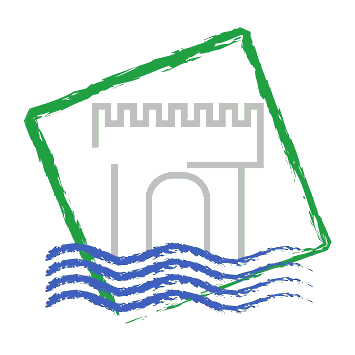 zpráva o výsledkuzahraniční pracovní cestyDatum cesty:25.11.2013 – 28.11.2013Název, cíl a důvod cesty:Projekt „ADAPT2DC, z programu Central Europe“ Konference, 5. Consorcium MeetingHarmonogram cesty:25.11. 2013
08:15   odjezd autem z Chomutova (7U6 1970) 
09:30   příjezd do Ústí nad Labem, Krajský úřad ÚK
11:28   odjezd autem směr Praha
15:15   přejezd hranice ČR – Slovensko 
19:45   příjezd do Budapešti20:15   ubytování Budapešt, hotel Lanchíd 1926.11.2013
08:15   příprava na konferenci08:45   registrace konference09:15 – 13:00 konference  14:00 – 17:00 práce na WP1 a WP2    
17:30 – 19:00 socio-kulturní prohlídka centra Budapešti27.11.2013
08:15   příprava na jednání09:00 – 14:00 práce na WP3, WP4 a částečně WP5 14:30 – 15:30 přejezd do pilotního území Maďarska, oblast Debrecénska15:30 návštěva školky v pilotním území16:30 – 17:30 návštěva Jász Muzea17:30 – 19:00 kulatý stůl se starosty s pilotního území21:00 – 22:00 přejezd do Budapešti
28.11.2013
08:15   příprava na jednání09:00 – 13:00 práce na WP5  a WP615:00   odjezd autem z Budapešti17:00   přejezd hranice Maďarsko – Slovensko18:15   přejezd hranice Slovensko - ČR
20:30   příjezd do Prahy20:45   odjezd autem (7U6 1970) do Chomutova
22:30   příjezd do ChomutovaPrůběh a výsledky cesty:Aktivity workshopu a konference probíhaly v souladu s Projektovou žádostí a připraveným programem. Byly specifikovány dílčí úkoly, upřesněn postup při pracovních balících WP1 až WP6, workshop byl převážně zaměřen na výměnu dobrých praxí a studijní cesty.Spolucestující:Dalibor Špoták, Bc. Martina Kučerová Náklady na cestu hrazeny z:Projekt „ADAPT2DC, z programu Central Europe“Zpracoval:Michaela ŘehákováDatum:29.11.2013